*: Required Fields – request will not be accepted unless these fields are completed.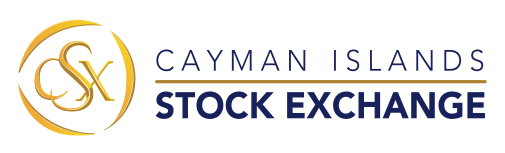 NAME CHANGE REQUEST CHECKLIST*Current Name:*Current Name:*Current Name:*Current Name:*Current Name:*New Name:*New Name:*New Name:*New Name:*New Name:Existing CUSIP or ISIN number (If known):Existing CUSIP or ISIN number (If known):Existing CUSIP or ISIN number (If known):Existing CUSIP or ISIN number (If known):Existing CUSIP or ISIN number (If known):*Country of IncorporationCayman IslandsBritish Virgin IslandsBritish Virgin Islands*Billing Address: (party responsible for paying invoice)*Billing Address: (party responsible for paying invoice)*Billing Address: (party responsible for paying invoice)*Billing Address: (party responsible for paying invoice)*Billing Address: (party responsible for paying invoice)*Effective Date of Change: (As stated on the Name Change Certificate)*Effective Date of Change: (As stated on the Name Change Certificate)*Effective Date of Change: (As stated on the Name Change Certificate)*Effective Date of Change: (As stated on the Name Change Certificate)*Effective Date of Change: (As stated on the Name Change Certificate)*Name Change Certificate ProvidedYesYesYesOther Document Supporting Documents Provided: (if applicable)Other Document Supporting Documents Provided: (if applicable)Other Document Supporting Documents Provided: (if applicable)Other Document Supporting Documents Provided: (if applicable)Other Document Supporting Documents Provided: (if applicable)